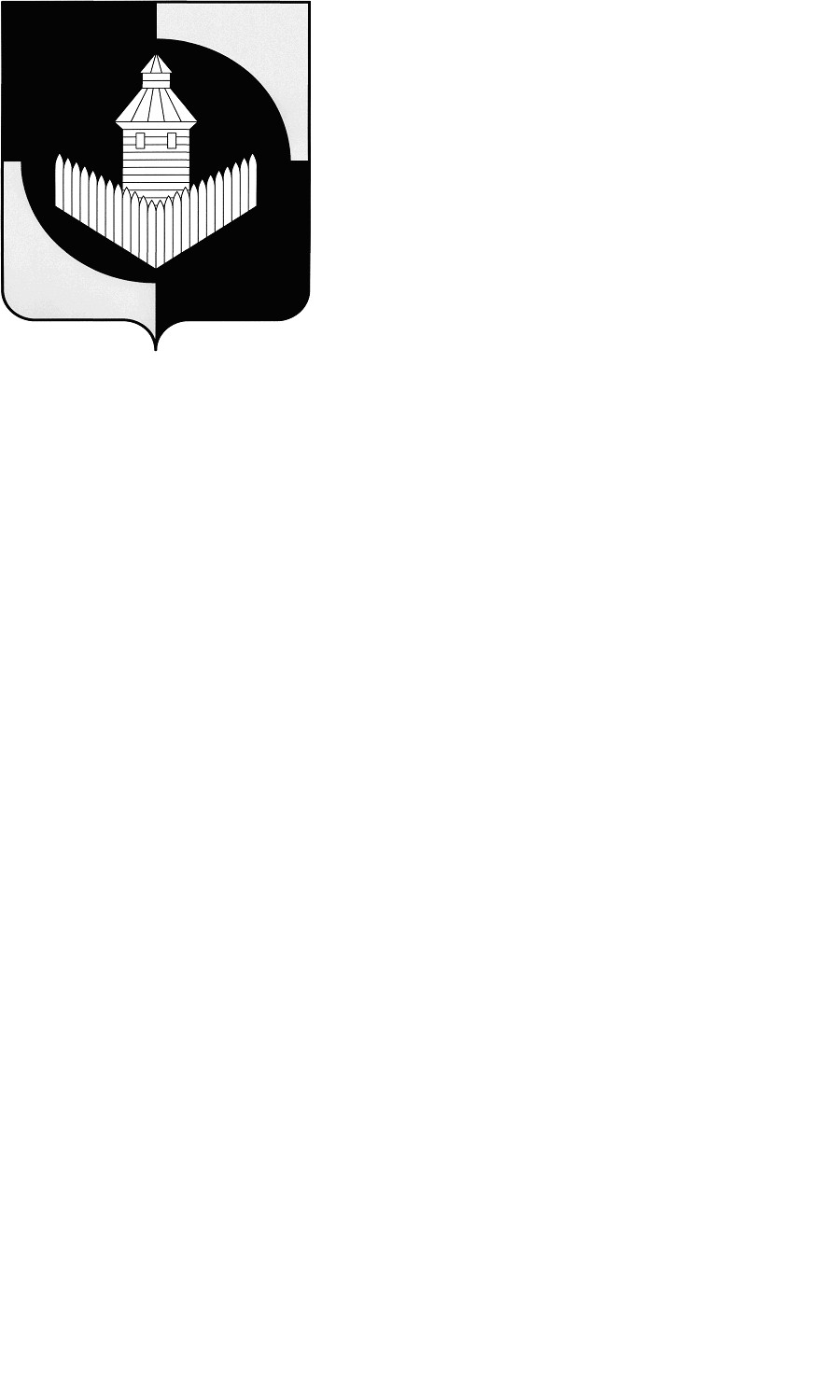 Администрация Уйского муниципального  районаЧелябинской областиМУНИЦИПАЛЬНОЕ КАЗЕННОЕ УЧРЕЖДЕНИЕ "УЙСКОЕ УПРАВЛЕНИЕ СЕЛЬСКОГО ХОЗЯЙСТВА И ПРОДОВОЛЬСТВИЯ"(МКУ "Уйское УСХиП")П Р И К А З25 января  2019 г.								                                   № 10 "Об утверждении нормативных затрат на обеспечение функций МКУ "Уйское управление сельского хозяйства и продовольствия"В соответствии со ст. 19 Федерального закона от 05.04.2013 № 44-ФЗ "О контрактной системе в сфере закупок товаров, работ, услуг для обеспечения государственных и муниципальных нужд", постановлением Правительства Российской Федерации от 13.10.2014 № 1047 "Об Общих правилах определения нормативных затрат на обеспечение функций государственных органов, органов управления государственными внебюджетными фондами и муниципальных органов, включая соответственно территориальные органы и подведомственные казенные учреждения", постановлением Главы Уйского муниципального района от 14.07.2016г. № 378 «О Правилах определения нормативных затрат на обеспечение функций муниципальных органов Уйского района, в том числе подведомственных им казенных и бюджетных учреждений"ПРИКАЗЫВАЮ:Утвердить нормативные затраты на обеспечение функций Муниципального казенного учреждения "Уйское управление сельского хозяйства и продовольствия" согласно приложению к настоящему приказу.Настоящий приказ применяется, начиная с момента формирования плана закупок на 2019 год.Контроль исполнения настоящего приказа оставляю за собой.Начальник МКУ  Уйское УСХиП			С.Б. Урвачев.